Урок по темеРешение задач по теме «Давление твердых тел»VΙΙ классУрок по теме «Решение задач «Давление твердых тел»» разработан для VΙΙ класса. Данная тема изучается в VΙΙ классе в разделе «Давление» (третья четверть, март). Что пользы в том, что ты многое знал,Раз ты не умел применять твои знания к твоим нуждам.Ф. ПетраркаТип урока: урок обобщения и систематизации знанийЦель урока: закрепить теоретические знания учащихся по теме «Давление твердых тел» и формировать практические умения для решения качественных и расчетных задач по данной темеЗадачи:Образовательная – отработка умений применять теоретические знания и практические умения при решении конкретных задач, выбирать рациональные способы выполнения задания. Развивающая – развитие речи, мышления, способности наблюдать, выделять существенные признаки объекта, цели и способы деятельности, делать выводы. Воспитательная – развивать стремление к познанию, коммуникативную культуру, уважение к мнению товарища. Оборудование: программа Notebook 10, компьютер, мультимедийный проектор.Ход урокаΙ. Организационный момент     Ребята, сегодня мы будем говорить о давлении  твердых  тел  и решать задачи. Будьте внимательны. Надеюсь, что информация, которую вы получите на уроке, вам пригодиться и вы сможете применить свои знания при объяснении физических процессов.ΙΙ. Актуализация опорных знанийА) Составь логическую цепочку ( работа с интерактивной доской: из предложенных формул, слов и единиц измерения составить логическую цепочку, с последующей проверкой)	= 	Па	                                      F	      =		       Н         S           =	       Н           м2        S                            увеличить	=>		уменьшится	F=const        S                                                             =>	F=const        F	=>	S=const        F                                                             =>	S=constБ) задачи на перевод единиц измерения в СИ200 кПа =…                              4,5 кН = …                                300 см2 = …200 мм2 = …                             400 г = …                                  2,5 т = …8,7  ц  = …                                56 дм2 = …                                794 МПа = …ΙΙΙ. Решение качественных задачМы – проворные сестрицы – Быстро бегать мастерицы.В дождь – лежим, В снег – бежим.Уж такой у нас режим. (Лыжи)Какие лыжи используют лесники и охотники? (лесники и охотники используют более широкие лыжи для меньшего давления на снег и более легкого хождения по лесу.)Маленькая, светленькая, Больно кусаюсь. (Игла)Почему игла «больно кусается»? (так как площадь острия иглы очень маленькая, то давление иглы оказывается большое)Зачем у лопаты верхний край, на который наступают, изгибают, а лезвие лопаты заостряют?(В первом случае – чтобы уменьшить давление на стопу, во втором – чтобы увеличить давление на землю.)В каком случае кирпичи будут оказывать меньше давление (рис. а, б, в)? Масса и размеры кирпичей одинаковы.         А)	Б)	В)(На рис. а - левый кирпич будет оказывать большее давление, так как у него меньше площадь соприкосновения со столом; на рис. б – правый кирпич будет оказывать большее давление на стол; на рис. в – давление будет одинаковым)ΙV. Решение задач ( работа с интерактивной доской)Рассчитайте, какую силу надо приложить к головке гвоздя, если площадь его острия 0,1 мм2, а давление, необходимое для входа гвоздя в дерево, 105 кПа.Дано:                     СИ                         Решение:S= 0,1 мм2            0,0000001 м2               р = р = 105 кПа           100000000 Па             F = p·SF - ?                                                            F = 100000000 Па·0,0000001 м2 = 10 НОтвет:  10 Н.Спортсмен, масса которого 78 кг, стоит на лыжах. Длина каждой лыжи 1,95 м, ширина 8 см. какое давление оказывает спортсмен на снег?Дано:                     СИ                          Решение:m= 78 кг                                               р = а= 1,95 м                                              S = 2 · а · bb = 8 см                0,08 м                      F = m · gg= 10 Н/кг                                            F = 78 кг·10 Н/кг = 780 Нp - ?                                                      S  = 2 · 1,95м · 0,08 м =0,312 м2                                                              р =  = 2500 Па = 2,5 кПаОтвет: 2,5 кПаТолщина льда такова, что лед выдерживает давление 90 кПа. Пройдет ли по этому льду трактор массой 5,4 т, если он опирается на гусеницы общей площадью 1,5 м2?Дано:                      СИ                         Решение:m = 5,4 т            5400 кг                       р =S= 1,5 м2                                               F =  m · gp1 = 90 кПа        90000 Па                   Сравнить  р и р1р - ?                                                       F = 5400 кг · 10 Н/кг = 54000 Н                                                              р =   = 36000 Па=36 кПа                                                              р1  > р – пройдет Ответ: пройдет.Какое давление оказывает на грунт гранитная колонна объемом 6 м3, если площадь основания ее равна 1,5 м2?Дано:                                            Решение:V = 6 м3                                                      р =S= 1,5 м2                                                                     F =  m · g	р = ρ= 2600 кг/м3                                       m = ρ · Vр - ?                                                                                                                         р =  = 104000 Па = 104 кПаОтвет: 104 кПа.V. Выполнение теста1. От чего зависит результат действия силы на тело? А) от модуля силы и от площади поверхности, перпендикулярно к которой она действует. Б) от площади поверхности, перпендикулярно к которой действует сила. В) от модуля силы и не зависит от площади поверхности, на которую она действует.2. Давлением называют величину, равную …  А) силы, действующей на единицу площади опоры.  Б) отношению силы, действующей перпендикулярно к поверхности, к площади этой поверхности.  В) отношению силы, действующей на поверхность, к площади этой поверхности.3. Режущие инструменты затачивают для того, чтобы … давление, так как, чем … площадь опоры, там … давление.  А) уменьшить … меньше … меньше  Б) уменьшить … больше … меньше  В) увеличить … меньше … больше  Г) увеличить … больше … больше  Д) уменьшить … больше … больше4. Гусеничный трактор весом 60 кН имеет опорную площадь обоих гусениц 1,5 м2. Определите давление трактора на грунт.  А) 4000 Па                       Б) 12000 Па  В) 120000 Па                   Г) 40000 Па5. В каком положении брусок производит большее давление?  1                                    2                                   А) в первом                                                                             Б) во второмVΙ. Подведение итогов урока В результате работы на уроке учащиеся должны закрепить знания по теме «Давление» и научиться осознанно применять их при объяснении физических явлений и решении расчетных задач.VΙ.  Домашнее задание    § 27,  упр. 17 № 2,7Список используемой литературыИсаченкова,Л.А. Физика:учебник для 7 класса общеобразоват. Учреждений с рус. яз. обучения/ Л.А.Исаченкова, Ю.Д.Лещинский; под ред. Л.А. Исаченковой. Минск:Народная асвета, 2009.Лукашик, В.И. Сборник задач по физике/В.И.Лукашик, - Москва:Просвещение,1994.Постников, А.В. Проверка знаний учащихся по физике 6 – 7/ А.В.Постников,- Москва:Просвещение,1986.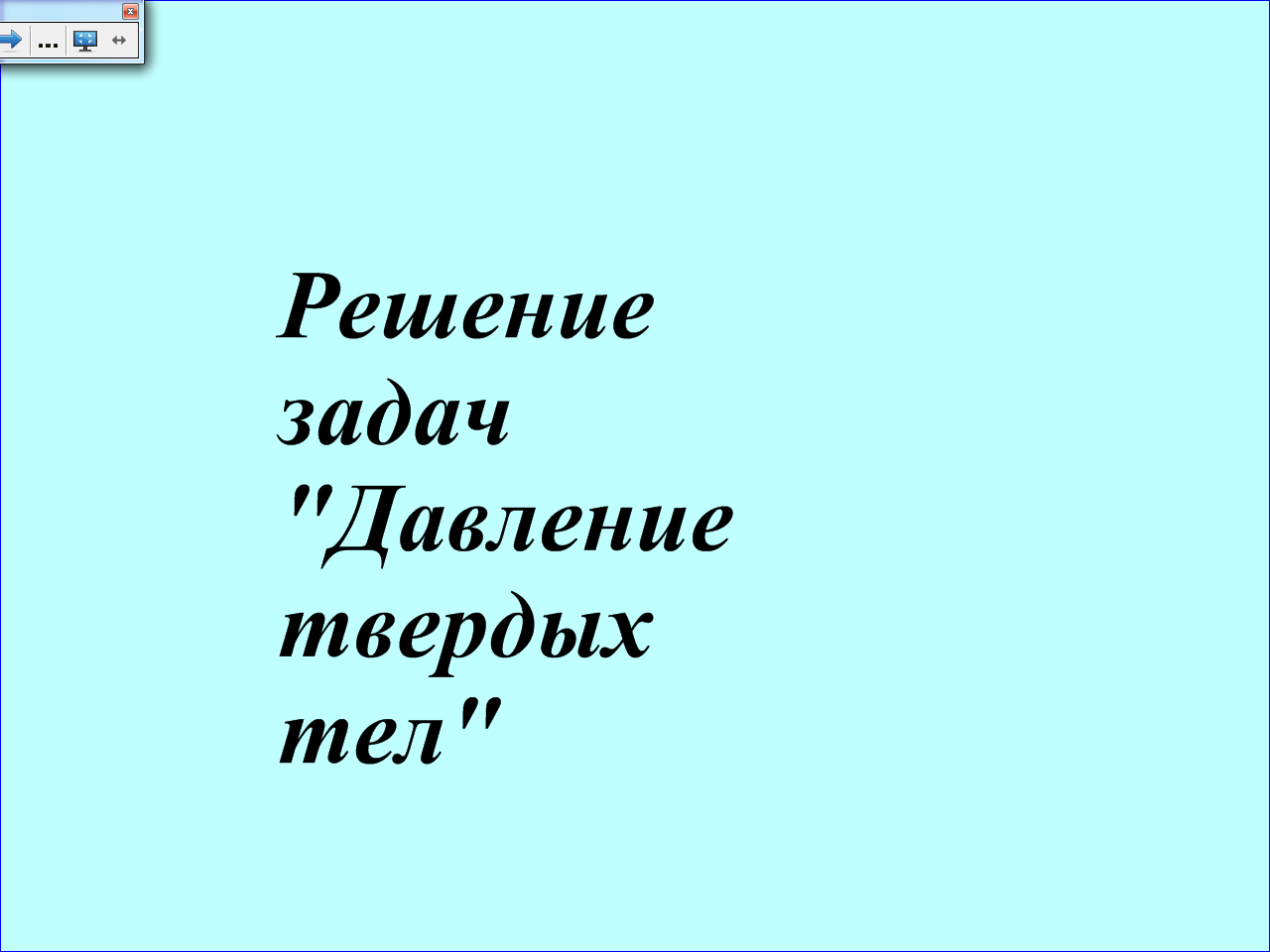 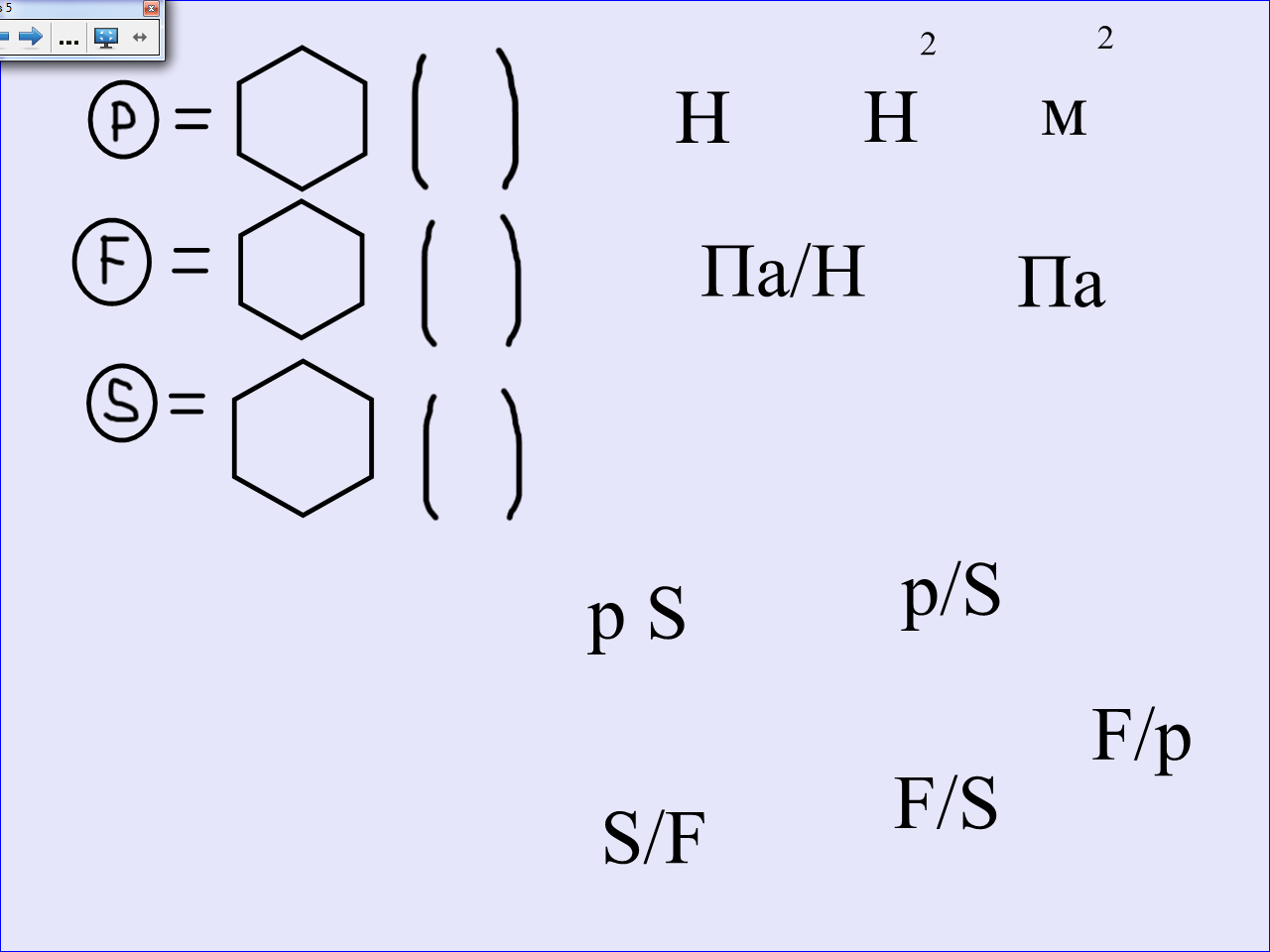 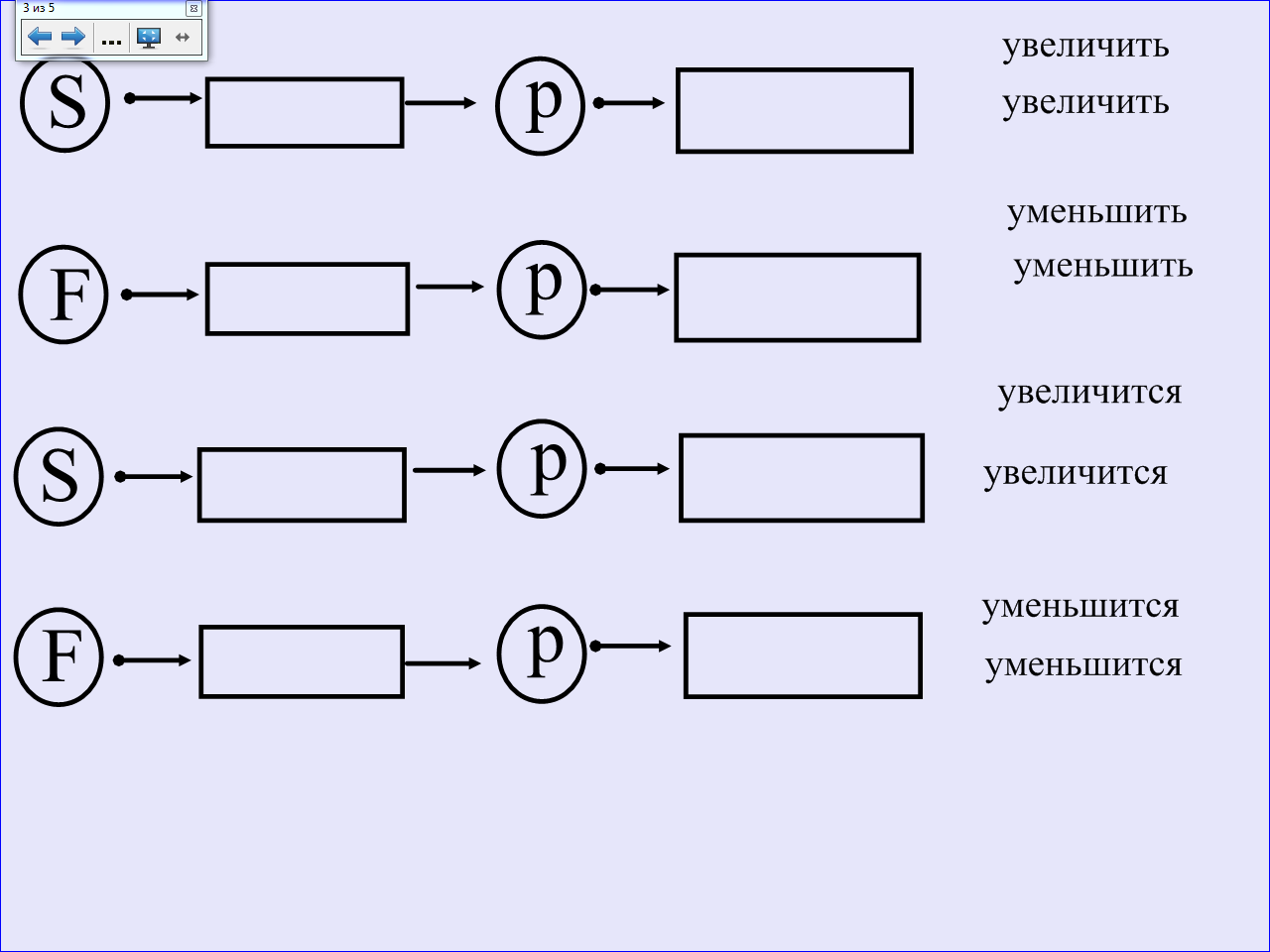 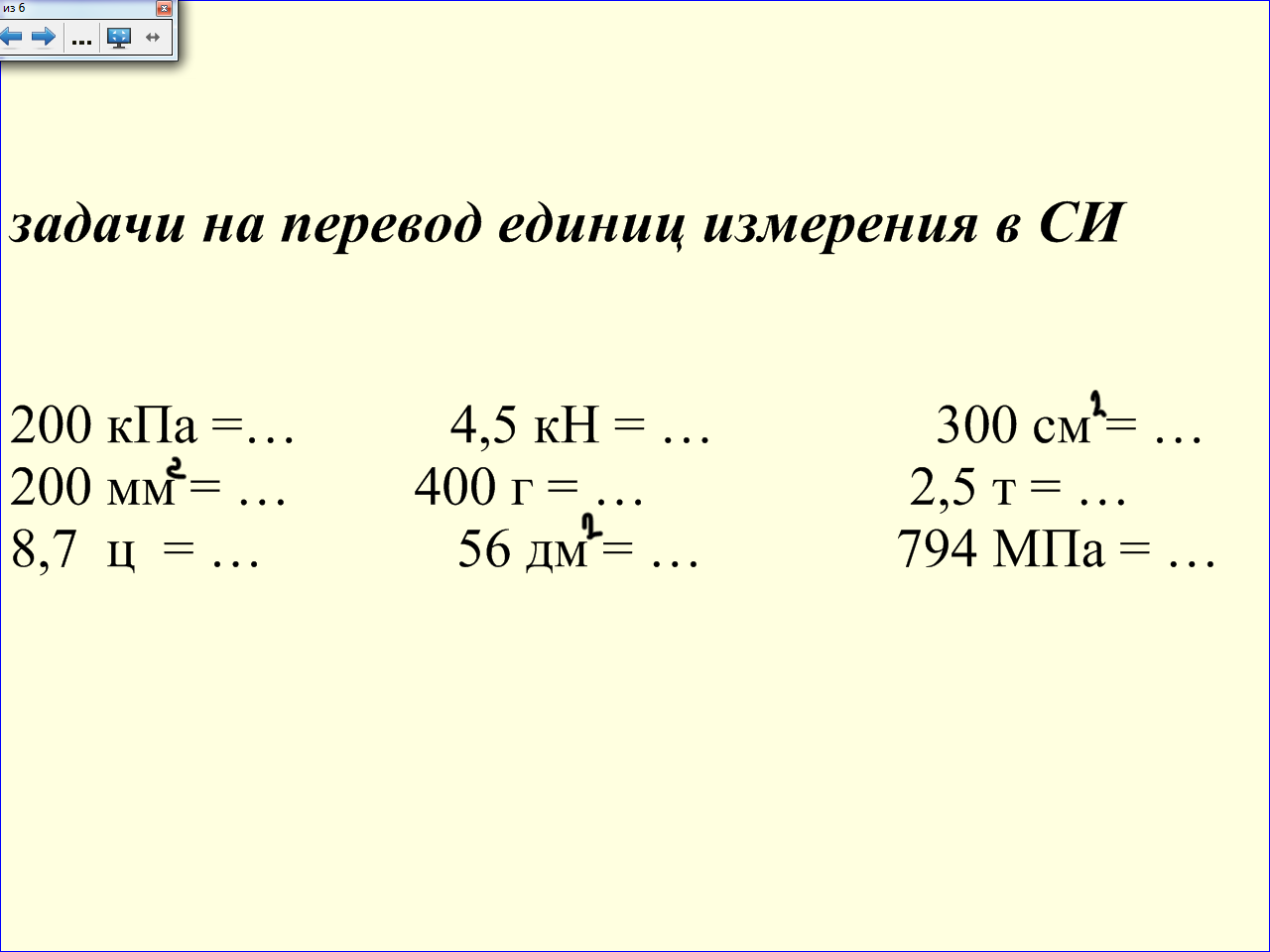 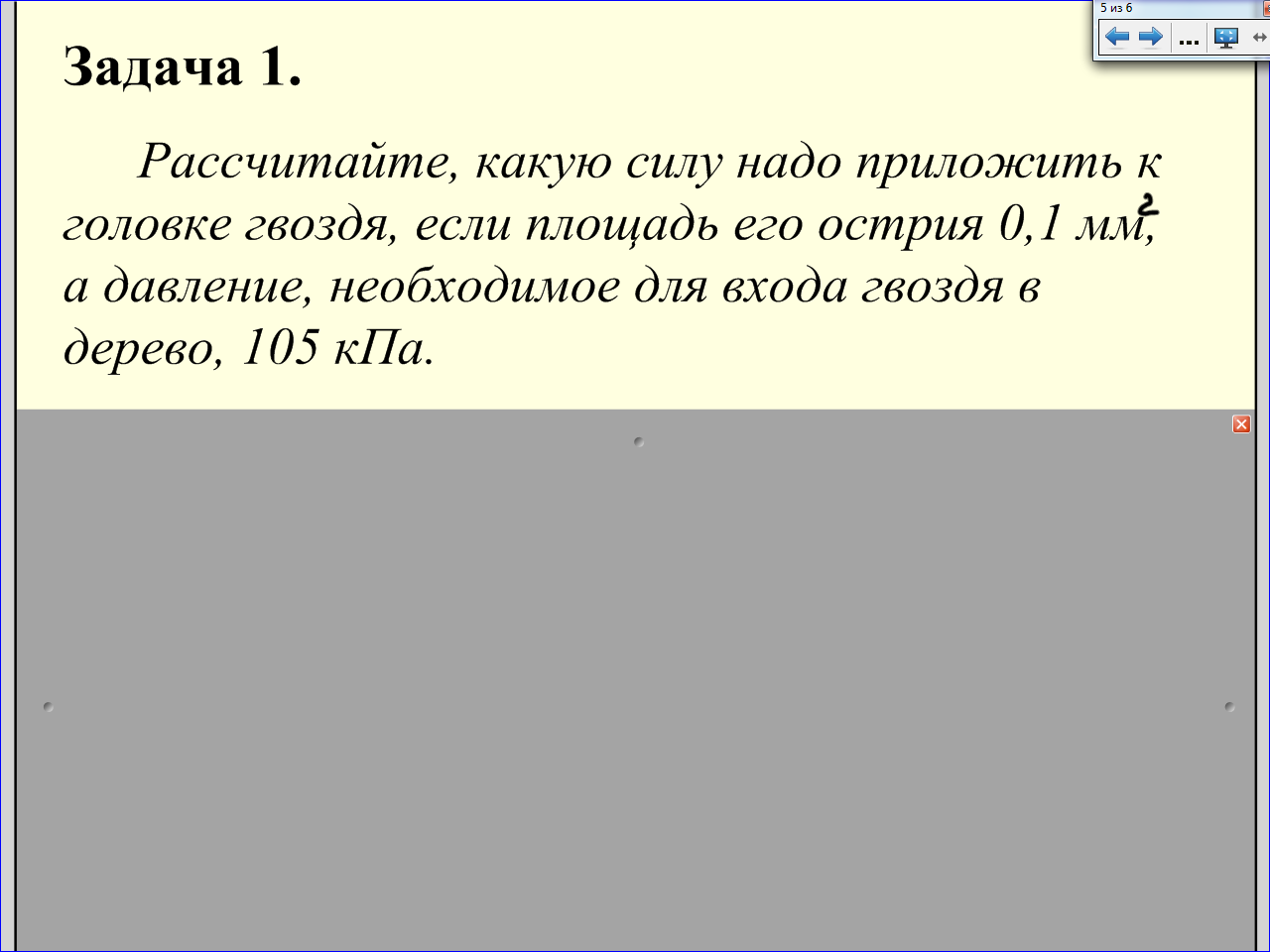 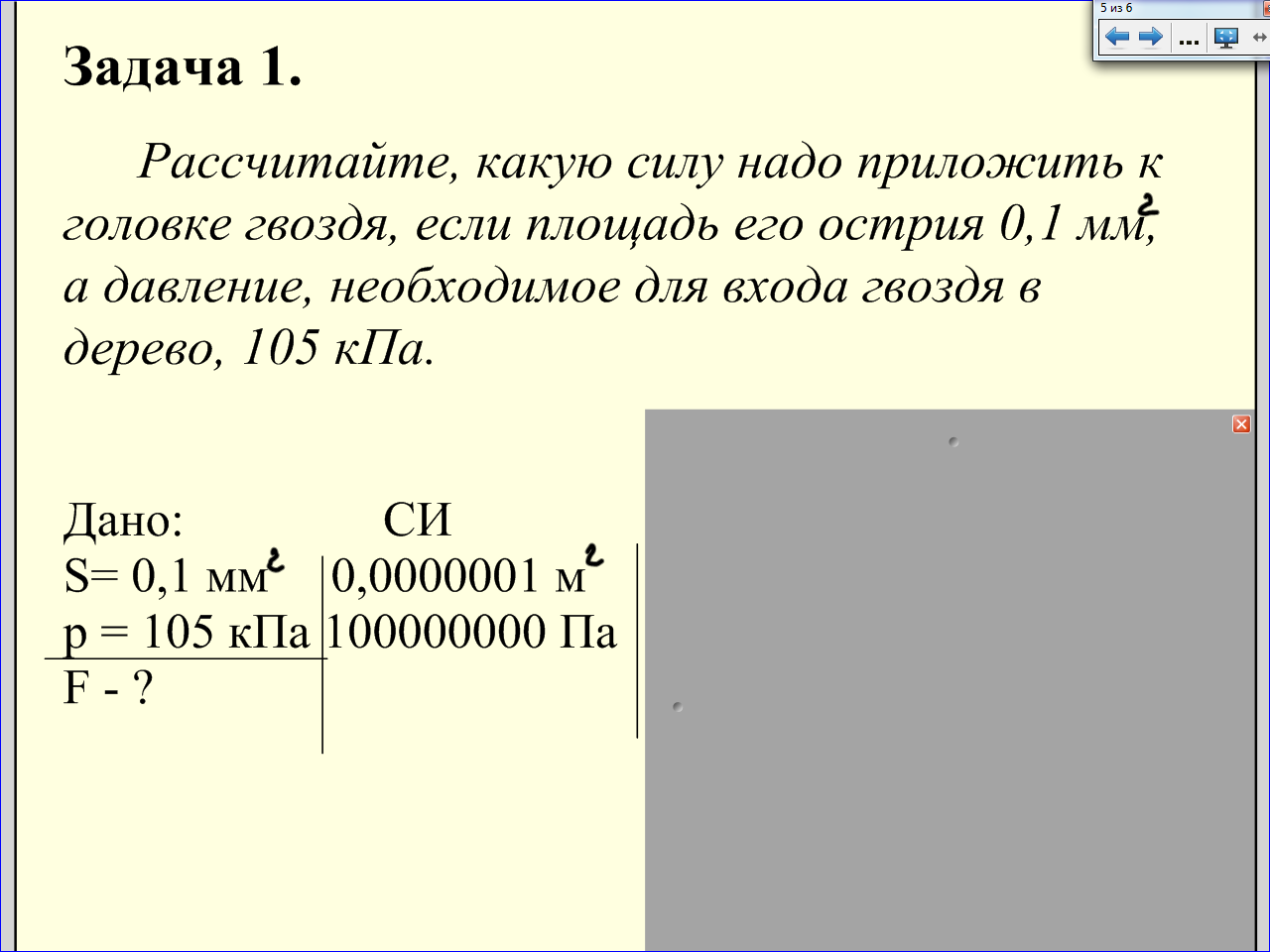 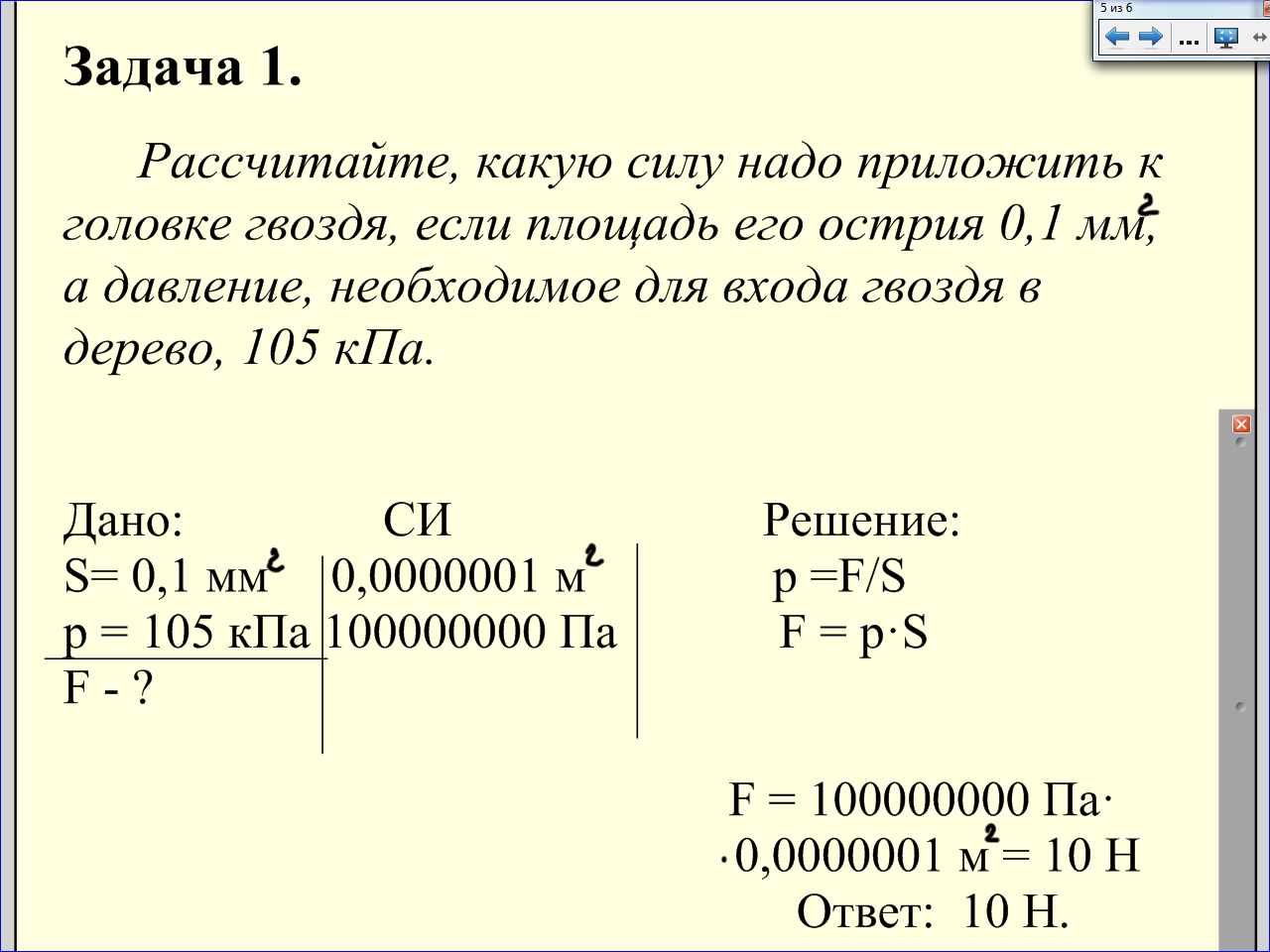 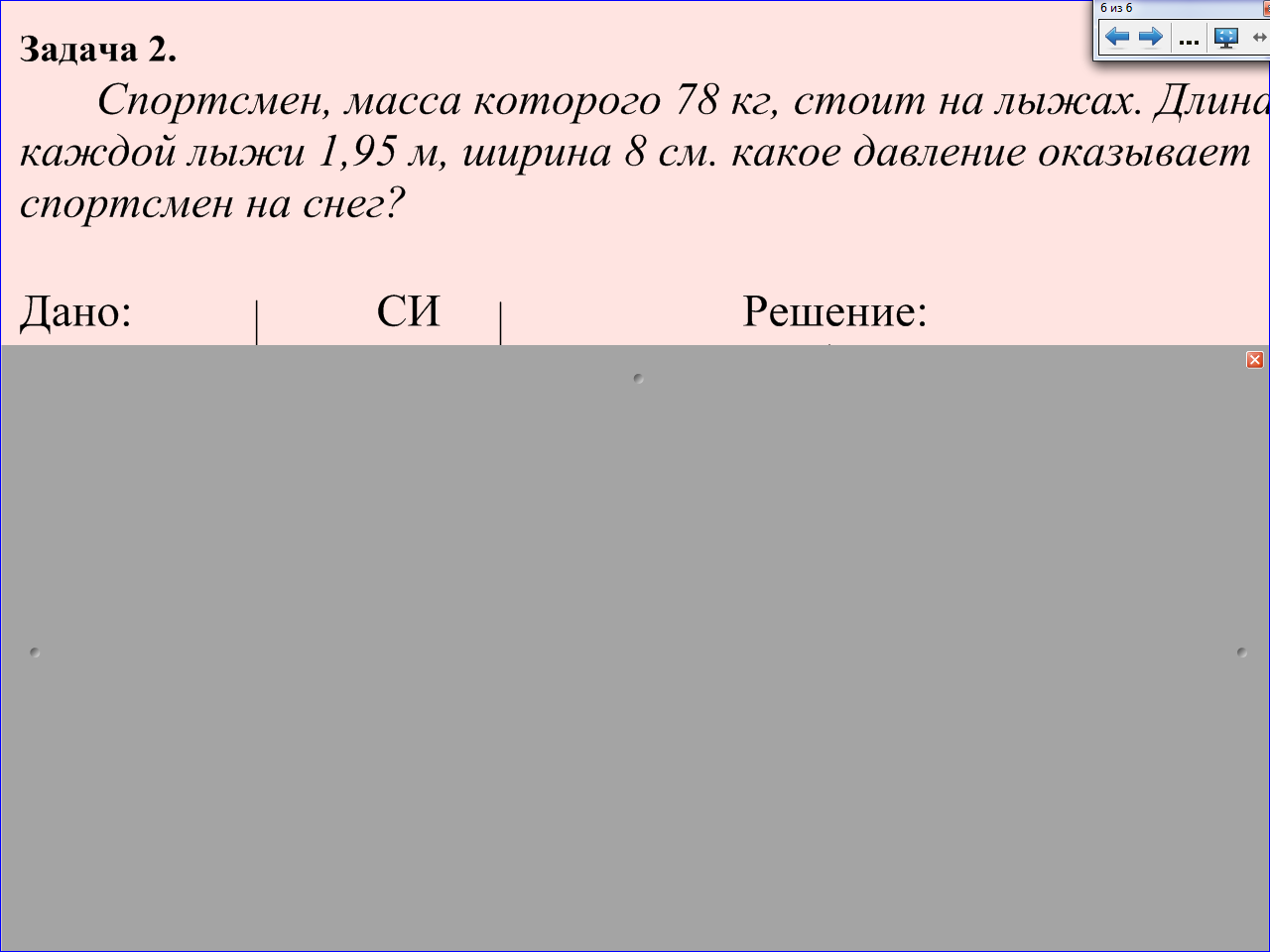 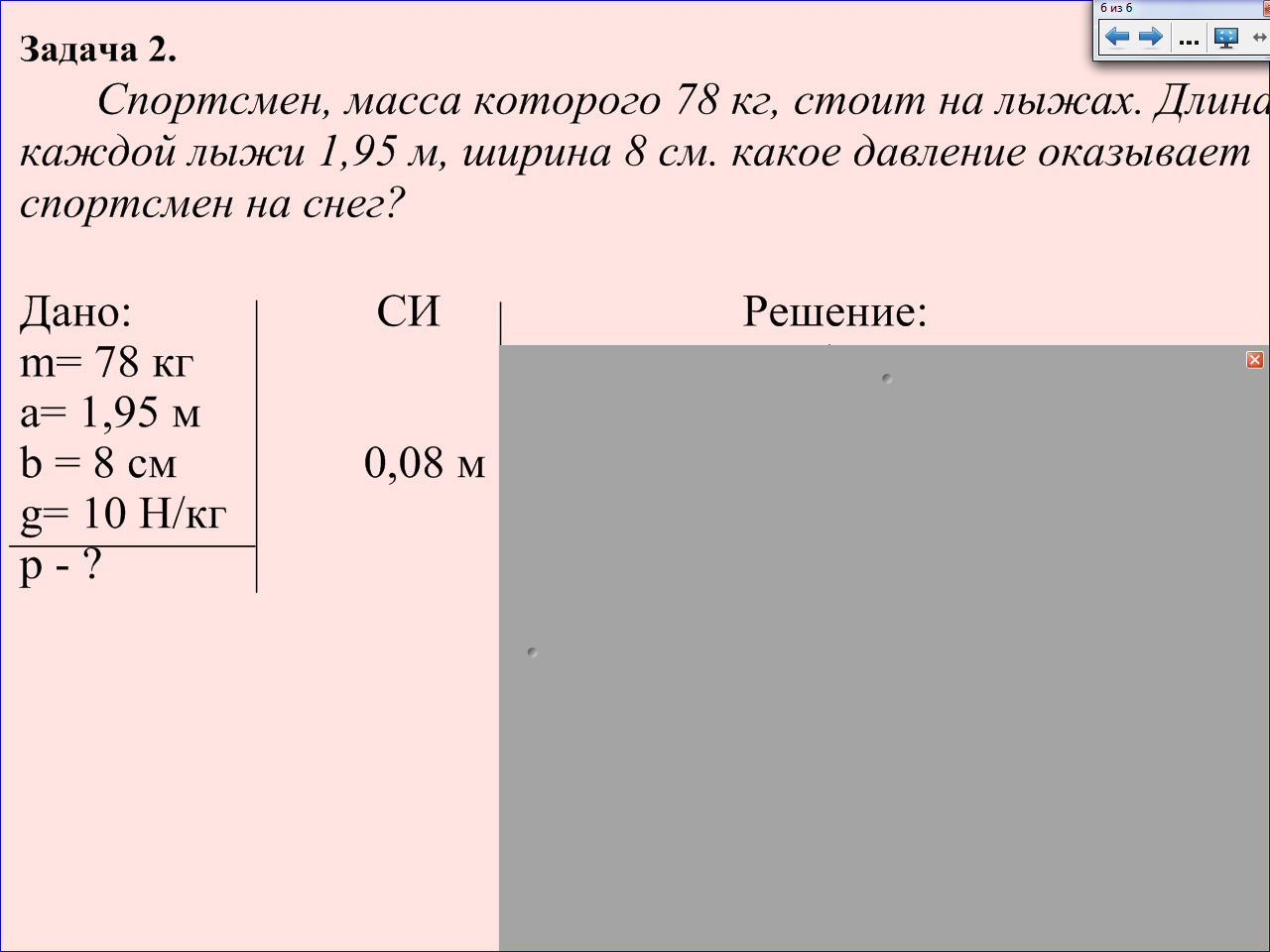 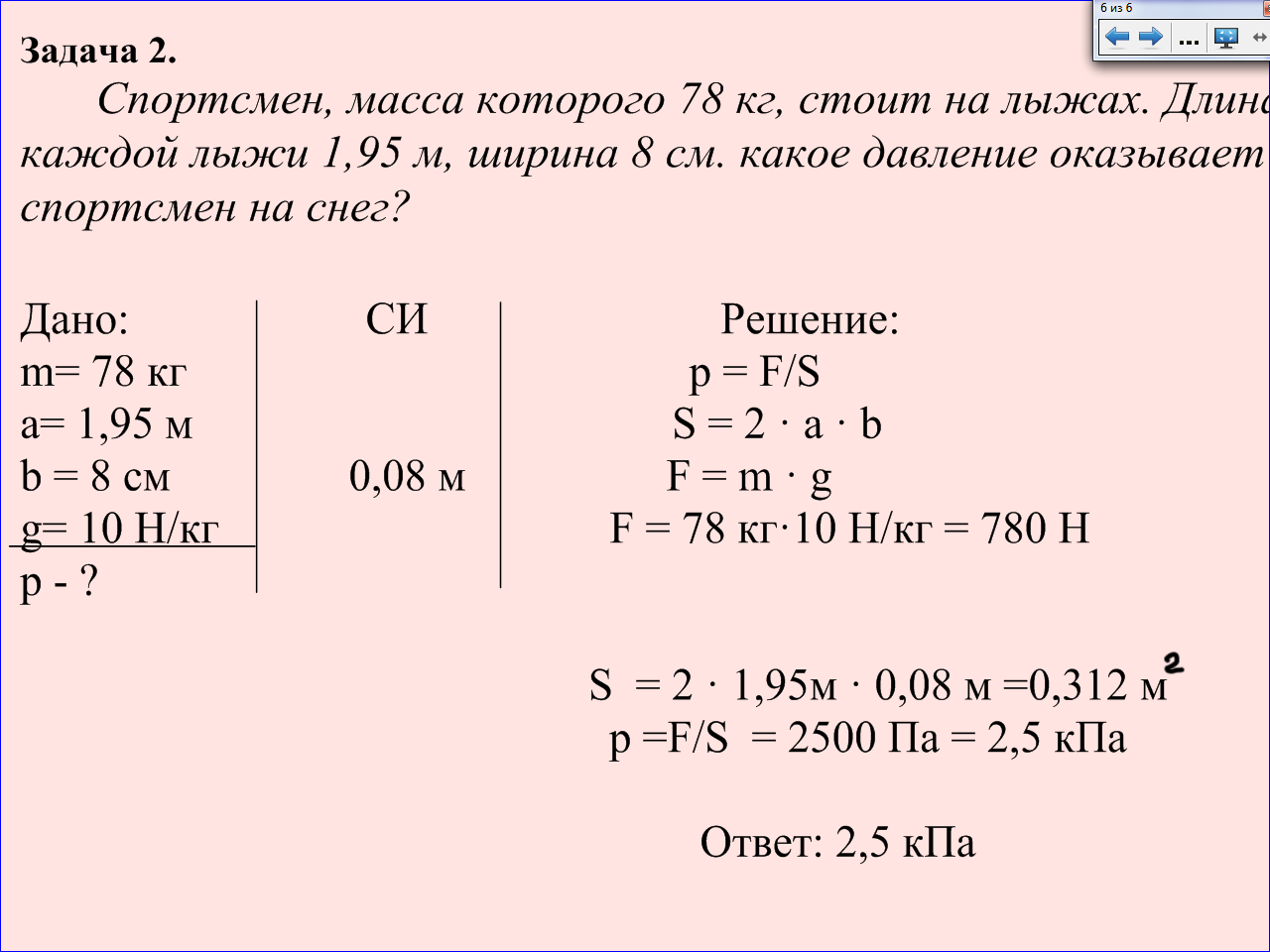 